Helyszin: Tatai EdzőtaborIdőpont: 2020 Augusztus 3 - 7.Tabor celja: Felkészülés az Őszi szabadon választott versenyekre, Új elem tanulása.Tábor kezdete: Augusztus 3.         17.00  érkezés 		          17.30 – 19.00 Edzés                                 19.00-tól vacsora Augusztus 4.       7.30 – 8.30 reggeli		          9.30 – 12.00 Edzés		          12.30 -13.00 Ebéd		          15.00 – 18.30 Edzés		          19.00-tól vacsoraAugusztus 5.        7.30 – 8.30 reggeli		           9.30 – 12.00 Edzés		           12.30 -13.00 Ebéd		           19.00-tól vacsoraAugusztus 6.        7.30 – 8.30 reggeli		           9.30 – 12.00 Edzés		           12.30 -13.00 Ebéd                                 15.00 – 18.30 Edzés		        19.00-tól vacsoraAugusztus 7.       7.30 – 8.30 reggeli		        9.30 – 12.00 Edzés		       12.30 -13.00 Ebéd           HazautazásProgramCsoport beosztás1. Csoport                                                Egyesület                Edző                                                             Csiki Zsofia                  2007          Turkeve            Nagy IbolyaHutkai Hanna             2008           KSIHuszar Zsoka              2008           KSI Czifra Lili                      2007         Dunaferr      Trenka Janos2. CsoportBalázs Kira                   2006             KSI                   Kisivan IstvánBalzsay Hanna             2007              „                             Agnetcz Luca               2007              „Bogyó Anna                 2007              „Herczeg Emilia            2007              „Oláh Tamara                2008              „                           3. CsoportNerhof Emese             2007              „                    Juhász Judit                Szilágyi Gréta              2007              “Maczák Noa                2008              “Kérem a tornászokat, hogy a szer edzéseken tornadresszben legyenek!Megjegyzés:A tábor vacsorával kezdődik és ebéddel ér véget. A hetfői napon lehetőség van délutáni edzésre, de a hivatalos tábor program a 17.30-kor kezdődő erősitéssel kezdődik.MATSZ:  Jordanov Zoltán               Jordanov Sznezsana				     Jordanov ZoltanUP Sportszakmai Igazgató9.3012.20Délelött    Hétfő         KeddSzerda    Csütörtök       Péntek30‘Melegités +erősitésMelegités +erősitésMelegités +erősitésMelegités +erősitésMelegités +erősités30‘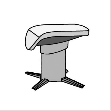 JurcsenkoCukaharaKézenátfordulasMetodika, ravezetokJurcsenkoCukaharaKézenátfordulasMetodika, ravezetokJurcsenkoCukaharaKézenátfordulasMetodika, ravezetokJurcsenkoCukaharaKézenátfordulas30‘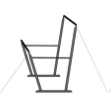 Alapelemek+AlapelemekAlapelemekSzabadonVálasztottprogram30‘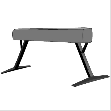 AlapelemekAlapelemekAlapelemekSzabadonVálasztottprogram30'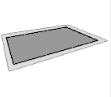 Akrobatika,Összekötő zenével,Gimnasztikus ugrásokAkrobatika,Összekötő zenével,Gimnasztikus ugrásokAkrobatika,Összekötő zenével,Gimnasztikus ugrásokAkrobatika,Összekötő zenével,Gimnasztikus ugrások20‘LazitasEgyéni programEgyéni programEgyéni programEgyéni program15.0018.30DélutánHétfő     Kedd SzerdaCsütörtökPéntek30‘MelegitMelegités +erősitésEgyeni melegitesEgyeni melegitesEgyeni melegites30‘JurcsenkoCukaharaKézenátfordulasJurcsenkoCukaharaKézenátfordulasSzabadonVálasztottProgramHazautazás30‘SzabadonVálasztottprogramSzabadonVálasztottProgramSzabadonVálasztottProgram30‘SzabadonVálasztottprogramSzabadonVálasztottprogram SzabadonVálasztottProgram30‘AlapakrobatikaGumiasztal,airtrackAlapakrobatikaGumiasztal,airtrackSzabadonVálasztottProgram20‘Láb erősités,Láb erősitésEgyéni programEgyéni programEgyéni program